内妇办发〔2019〕18 号关于确定2019年向社会力量购买“蒲公英”妇女儿童权益服务项目的通知各盟市妇联：为贯彻落实党的群团工作会议精神和中国妇女十二大会议精神，深入推进妇联改革和妇女儿童维权服务工作创新，“蒲公英”内蒙古妇女儿童维权服务项目实施以来，取得了良好成效。今年是新中国成立70周年，自治区妇联将继续围绕平安内蒙古建设大局，加强和创新社会治理，通过举办首届“蒲公英”内蒙古妇女儿童维权服务项目评审大赛暨项目化运作与管理培训，最终评选出38个入围项目，经自治区妇联党组会议研究决定，这些项目将通过政府购买服务的方式实施。今年3月，自治区财政厅下达了《2019年度妇女儿童事业发展专项资金的通知》（内财行[2019]230号），自治区妇联先期向盟市转移支付78.7万元妇女维权项目费，用于支持实施31个“蒲公英”妇女儿童维权服务项目（见附件）。现将项目实施要求如下：一要高度重视项目工作，加强领导、规范管理、与项目实施单位对接，按照项目要求撰写并修改项目书，签订项目协议，报自治区妇联权益部备案；二要转变工作作风，积极参与并监督项目实施，深入项目单位、深入基层、深入群众，把项目做深、做细、做实、做到群众的心坎上；三要及时跟进项目进展，帮助解决项目实施过程中遇到的困难和问题，督促指导项目单位按照执行计划，做好自查工作，确保项目圆满结项。请盟市妇联于7月31日、11月30日前向自治区妇联报送项目中期和终期报告。接此通知后，请各盟市妇联与当地财政部门对接，及时启动项目工作。同时，要加强经费监管，确保专款专用，财务规范,保证项目效果。自治区妇联将适时对项目执行情况进行督导检查和验收。切实让“小”项目在维护家庭和谐与社会稳定中发挥“大”作用，努力增强人民群众获得感、幸福感和安全感。自治区妇联联系人：魏云玲   孙  娟 联系电话： 0471-6930836  0471-6925138（传真）附件： 2019年向社会力量购买“蒲公英”妇女儿童权益服务项目财政转移支付专项经费分配情况                            内蒙古自治区妇联办公室                                2019年3月25日附件2019年向社会力量购买“蒲公英”妇女儿童权益服务项目财政转移支付经费分配表内蒙古自治区妇联权益部                                                     2019年3月25日印发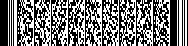 盟市项目名称执行单位项目金额（万元）呼和浩特市3个积极心理成就幸福家庭呼和浩特市新城区铭印社会服务中心3 呼和浩特市3个预防与控制家庭暴力  共建和谐家庭呼和浩特市沐馨社会工作服务中心2呼和浩特市3个“和姐益家”婚姻家庭纠纷调解项目呼和浩特市基层法律服务工作者协会第二法律服务所3包头市3个“和姐益家”婚姻家庭纠纷调解项目包头市昆区赵晓丽邻里工作室3包头市3个妇女儿童心理服务及关爱内蒙古林文采萨提亚家庭教育有限责任公司3包头市3个巾帼维权服务与培训内蒙古道扬律师事务所2呼伦贝尔市2个草原巾帼普法边疆行--新巴尔虎右旗牧区女性普法项目新巴尔虎右旗妇女联合会2.5呼伦贝尔市2个“手牵手·一起爱·幸福家”妇女儿童心理服务及关爱项目鄂伦春自治旗北极星义工协会2.5兴安盟3个“和姐益家”婚姻家庭纠纷调解系列项目兴安盟乌兰浩特市五一街代钦社区3兴安盟3个妇女儿童心理健康加油站兴安盟心理健康咨询协会2兴安盟3个“心”成长计划--学生家长心理健康课堂兴安盟科尔沁右翼中旗公益心理咨询中心1通辽市3个开鲁县“和姐来了”幸福家园创建项目通辽市开鲁街道城北社区2通辽市3个科左中旗“和姐益家”婚姻家庭矛盾纠纷预防化解项目科尔沁左翼中旗妇女联合会3通辽市3个扎鲁特旗“和姐益家”妇女儿童权益咨询工作室扎鲁特旗鲁北街道学苑社区2赤峰市3个流动留守女童性安全性保护计划赤峰红山致慧青少年家庭教育服务中心3赤峰市3个乐众爱家·红山婚姻保卫站赤峰乐众社会工作服务中心4赤峰市3个助力全职陪读人赤峰市松山区益家家庭服务中心2锡林郭勒盟3个“呵护花蕾”行动锡林郭勒盟关爱未成年人心理健康协会3锡林郭勒盟3个转移进城农牧区妇女心理干预锡林郭勒盟心理卫生协会2锡林郭勒盟3个反对家庭暴力系列微电影锡林郭勒盟喜映画影视文化传媒有限公司3乌兰察布市2个妇女儿童法律援助项目乌兰察布市义利律师公益法律服务工作站2.5乌兰察布市2个鸿雁陪伴计划——关爱困境妇女儿童项目乌兰察布市公益促进会2.5鄂尔多斯市3个“和姐益家”矛盾调处服务项目 东胜区幸福街道办事处和谐社区居民委员会3鄂尔多斯市3个“幸福家庭驿站”服务项目鄂托克旗妇女联合会3鄂尔多斯市3个康新宜家--康巴什婚姻家庭建设服务项目鄂尔多斯林文采心理咨询有限公司2巴彦淖尔市2个“心灵及时雨”妇女儿童心理服务及关爱项目巴彦淖尔市家庭教育联合会3巴彦淖尔市2个“草原花开”基层维权干部培训项目乌拉特中旗妇女联合会3乌海市2个“和姐益家”婚姻家庭纠纷调解项目乌海市家庭教育协会2乌海市2个“和姐益家”婚姻家庭纠纷调解项目乌达区新达街道办事处爱民佳苑社区居委会2阿拉善盟2个妇女维权服务项目内蒙古广安律师事务所2阿拉善盟2个心馨之家阿右旗妇女儿童心理服务及关爱项目阿拉善右旗妇女联合会2.7合计31个项目78.7